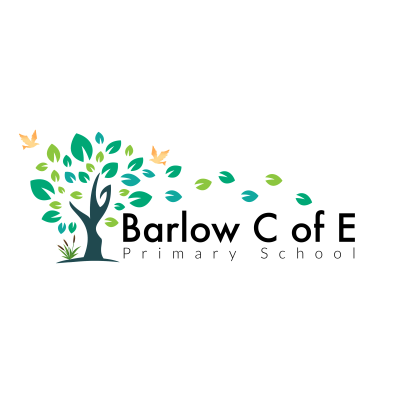 Barlow C of E Primary SchoolPark Road				BarlowSelbyYO8 8ESOne family, branching out togetherExecutive Headteacher: Mrs S. MacDonald                                                                             Tel. no: 01757 618319Head of School: Mrs L. Hugill                                                                              Website: www.barlowschool.org.ukEmail: admin.barlow@wrfed.co.ukDear Candidate,Thank you for the interest you have shown in the vacancy at Barlow Church of England Primary School. The appointment is to work as a full-time Head of School, (L1-L3) on a permanent contract. Our school has three classes – nursery/reception/Year 1, Year 2/3/4 and Year 5/6 and the teaching position is to work in any of these classes.We are a rapidly evolving village primary school which places Christian values at the heart of what we do. Our amazing children and supportive families make our school a vibrant community. We enjoy working as a team, and we utilise the strengths of others to help us achieve positive relationships with all of our children.We are dedicated and hard-working, with a clear vision for our future. We have implemented a number of significant changes since becoming part of The White Rose Federation, to improve the teaching and learning opportunities for our children, and these changes have been commended by Ofsted. We have strong community links and plan to use these to enhance our exciting and engaging curriculum that has enjoyment at its heart.Our journey on the road to becoming an outstanding school is underway, yet the road ahead will undoubtedly have many challenges. For this reason, it is vital that not only do we select the candidate, but the right candidate selects Barlow. We are looking for a candidate who shares our vision and understands the hard work needed to realise this.  We are looking for a cracking teacher who is ready to step into senior leadership. With heads of school at the other two sites, a pastoral leader, SENDCO and school business manager on our SLT, you won’t need to look far to receive the support and training to fulfil this role. If you believe that you can embrace our values, and are an exceptional practitioner, we recommend that you book a time to visit our school to discuss your interest with me.We hope to see you soon,
Yours sincerely,
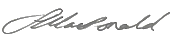 Mrs S MacDonald
Executive Headteacher